DAFTAR PENGHARGAAN BUPATI KARANGANYAR TAHUN 2021NoNama PenghargaanOPD TerkaitFoto1.Penghargaan Sebagai Top Pembina BUMD 2021.Bagian Pemerintahan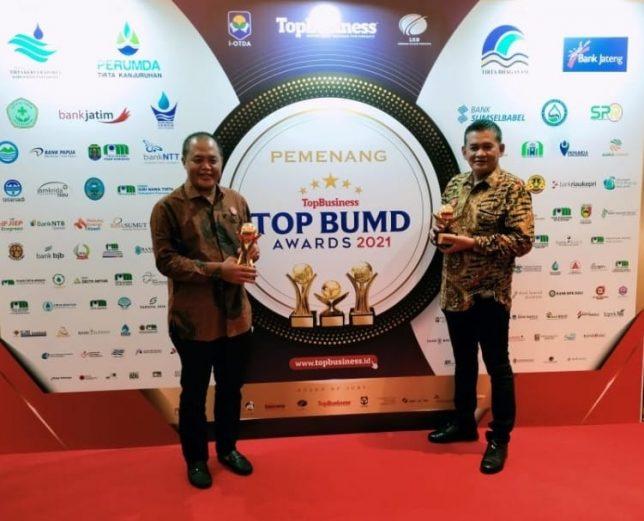 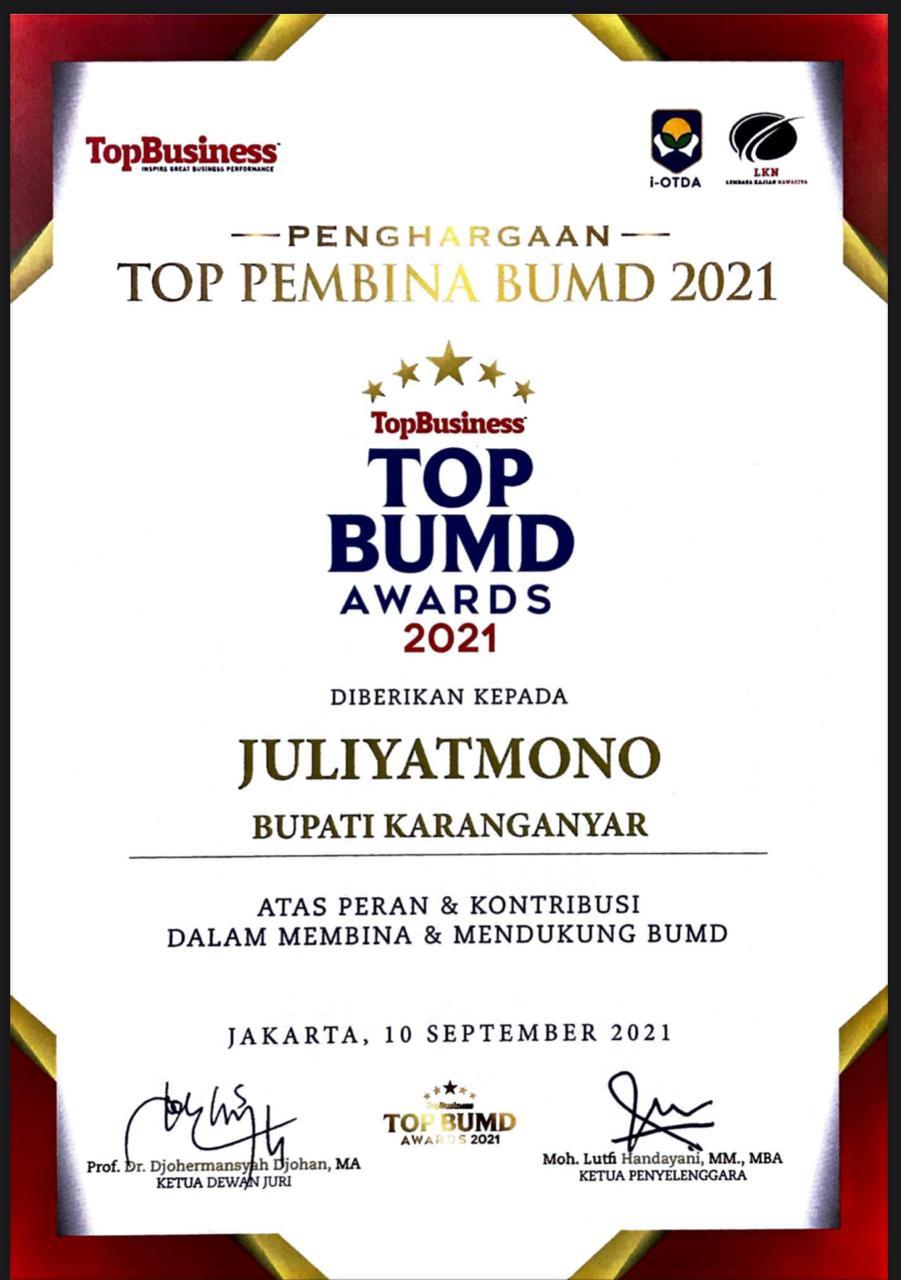 2.Penghargaan Bakti Koperasi Dan Usaha Kecil Menengah 2021Bagian Pemerintahan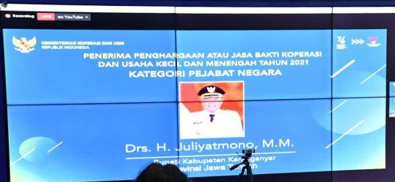 3.Best Digital Performance Kategori Divisi Humas Pemda di SolorayaDISKOMINFO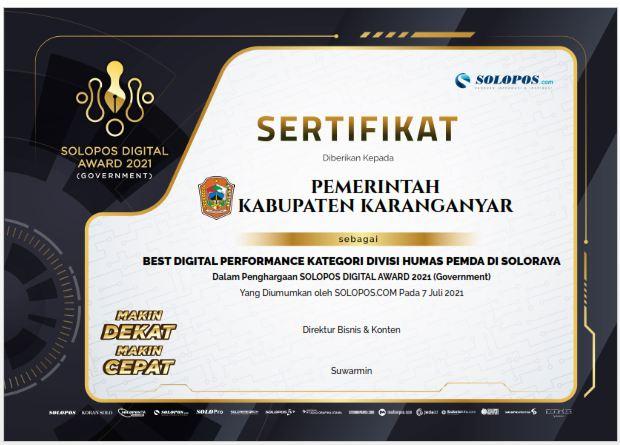 4.Penghargaan Predikat Wajar Tanpa Pengecualian (WTP) terhadap Laporan Keuangan Pemerintah Daerah dari BPK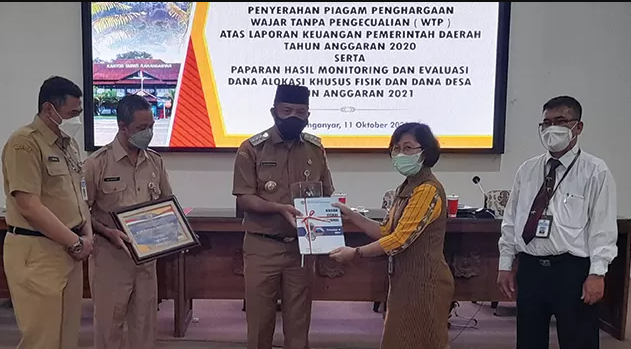 5.Apresiasi Penggerak Perempuan dalam rangka mendukung Hari Aksara Internasional tingkat Nasional dari Kemendikbud, Riset dan Teknologi 6.Gerakan menuju Smart City dari Kementerian Komunikasi dan Informatika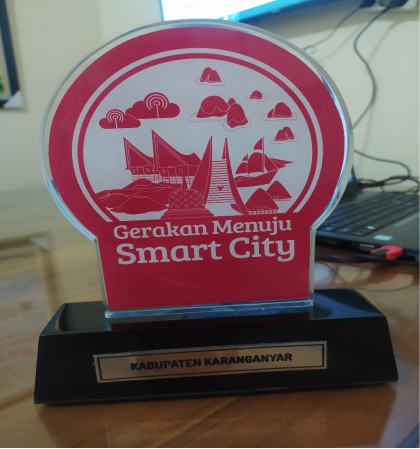 7.Institusi yang berpartisipasi dalam Penilaian Mandiri K3 Perkantoran (Permenkes 48/2016) Tahun 2021 dari Kementerian Kesehatan RI8.Kabupaten dengan Ketahanan Pangan Terbaik Periode 2018-2020 dari Badan Ketahanan Pangan, Kementerian Pertanian9.Penghargaan Sebagai Kabupaten Layak Anak Peringkat Pratama Tahun 202110.Penghargaan sebagai Kabupaten Penerima Anugerah Parahita Ekapraya Tahun 2020 Kategori Pratama pada tahun 202111.Prestasi dalam Penerapan Aplikasi E-Logistik, Aplikasi Penerapan Manajemen Obat dan Bahan Medis Habis Pakai yang digunakan oleh Dinas Kesehatan12.TOP 99 Inovasi Pelayanan Publik Tahun 2021 Penghargaan atas inovasi pelayanan Akta Perkawinan Pitu dadi Siji dari Menpan RB13.Juara I Lomba Pertunjukan Rakyat Media Tradisional Se-Jawa Tengah Tahun 2021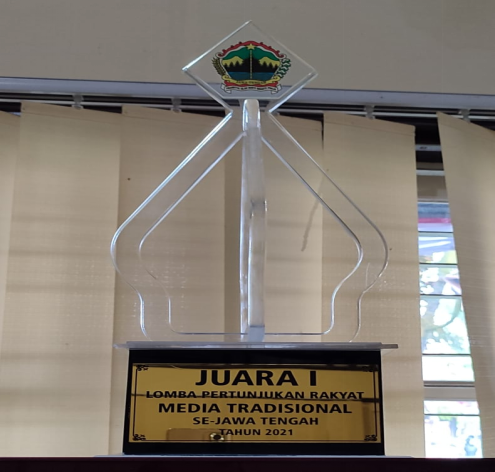 14.Juara ke III Lomba Film Pendek Kelompok Informasi Masyarakat (KIM) Se-Jawa Tengah Tahun 2021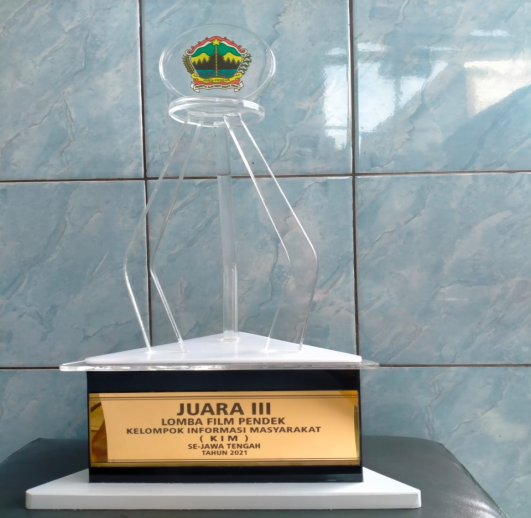 15.Keterbukaan Informasi Publik Award Kategori Kabupaten Informatif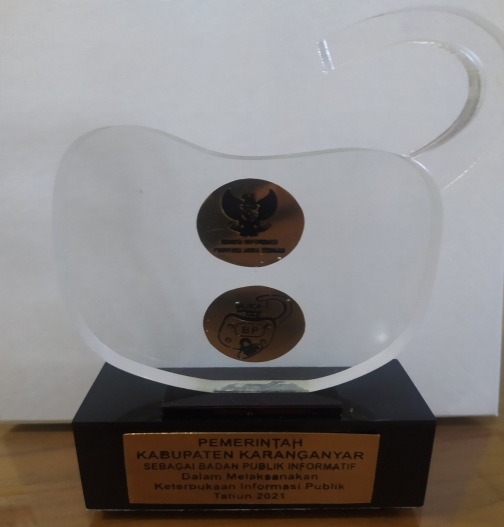 